UPDATEDate: 15 March 2023 Awaiting response from applicant to email dated 03 February 2023. APPLICATION UPDATE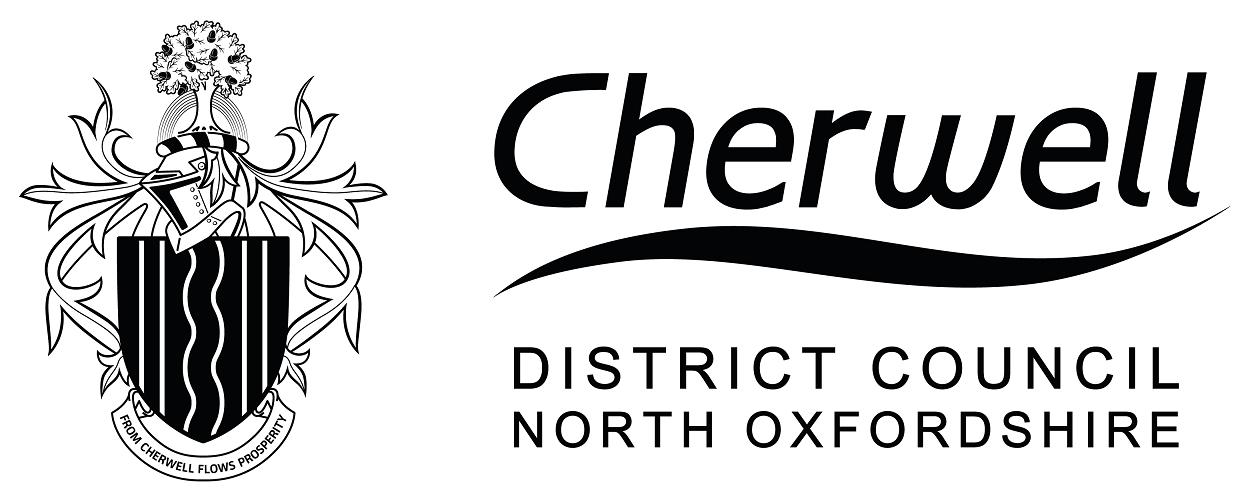 Application No.:20/00628/FProposal:Building a new external mezzanine decking at the rear of the building. The alteration of the current retaining wall to accommodate the new deckings support structure. Installation of 4 roof domes, in keeping with the one that is currently installed. Restoration of the entrance steps. Decorating the painted render, window lintels and sills at the front of the building. Installation of a railing on the front low rise wall in keeping with the rest of the iron railing/gates around the building. Reinstatement of the lead coping on the top of the parapet wall. Installation of extra roof vents at the apex of the building. Replacement of damaged roof slates.Location:The Old MalthouseSt Johns RoadBanburyOX16 5HXCase Officer     Gemma MagnusonApplication Valid Date:Target Decision Date: 2 March 202027 April 2020